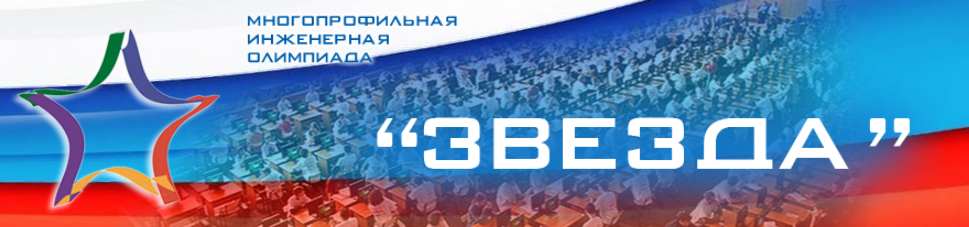 Памятка участнику заключительного этапа12.02.2023Две площадки в Самаре:СамГТУ, ул. Молодогвардейская, 194 (Вход с ул. Чапаевская) (https://priem.samgtu.ru/olymps-for-schoolars) Ответственный  - Егорова Ирина Петровна, тел. +78462421311Самарский Университет, ул. Академика Павлова, 1 (https://ssau.ru/priem/school/olymp/zvezda) Ответственный - Беляева Елена Константиновна , тел.+7 (846)-334-76-05Начало регистрации с 9 до 9.45Время проведения олимпиады с 10.00 до 13.55По всем предметам и профилям Многопрофильной инженерной олимпиады «Звезда» (очный режим) единые требования по документам участников:- Учащиеся 11-классов обязательно при себе должны иметь справку из школы (фирменный бланк и печать), копию паспорта, заполненный бланк "Согласие на обработку персональных данных", копию СНИЛС, которые вместе с работой сдают ответственному лицу в аудитории.- Учащиеся с 6 по 10 классы должны при себе иметь заполненный бланк "Согласие на обработку персональных данных", СНИЛС.Участники, которые уже предоставляли заполненный бланк "Согласие на обработку персональных данных" организаторам, повторно не представляют данный документ. В целях профилактики заболеваемости гриппа и ОРВИ, убедительно просим участников олимпиады  иметь при себе медицинские маски.Все участники должны иметь:Две ручки синего или черного цвета, карандаш, линейку (математика).Участникам не разрешается пользоваться во время выполнения задания электронными устройствами (мобильные телефоны, коммуникаторы и др.). По предмету "Естественные науки" запрещается использовать калькулятор.Решение задачи должно быть представлено в развернутом виде, т.е. все этапы решения должны быть прописаны. Если будет указан только ответ задачи, без ее решения, то жюри оценивает эту задачу в «0» баллов.В случае выявления нарушений со стороны участника олимпиады, он дисквалифицируется и удаляется из аудитории.

Оргкомитет Олимпиады не рассматривает устные претензии и претензии, присланные по интернету.

Претензии по процедуре проведения Олимпиады рассматриваются в течение 2-х часов после окончания тура при личном письменном обращении участника к представителю Оргкомитета.